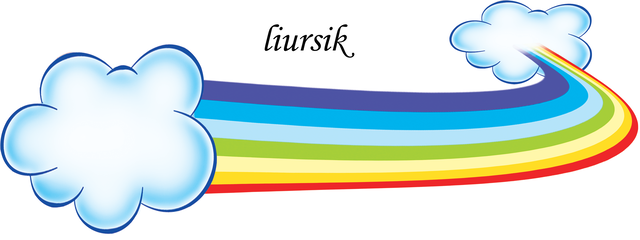 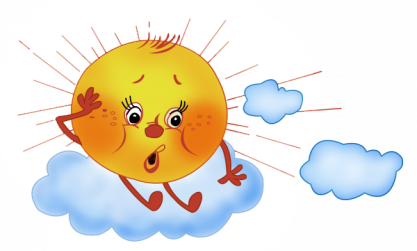 Лучшими читателями станут те, кто больше прочитает книг из  «Золотого фонда» детской литературы и выполнит творческие задания.        Творческие задания:Ведение дневника чтения.Иллюстрации к прочитанным книгам.Поделки на выставку «Золотые руки читателя».А так же, для любителей фотографировать и фотографироваться:*	Весёлые фотографии на тему «Лето, книги, я, друзья»Итоги будут подведены на первых уроках чтения, в сентябре. Активные читатели будут награждены в номинациях:Лучший читательский дневникЧитатель - иллюстратор«Золотые руки читателя» 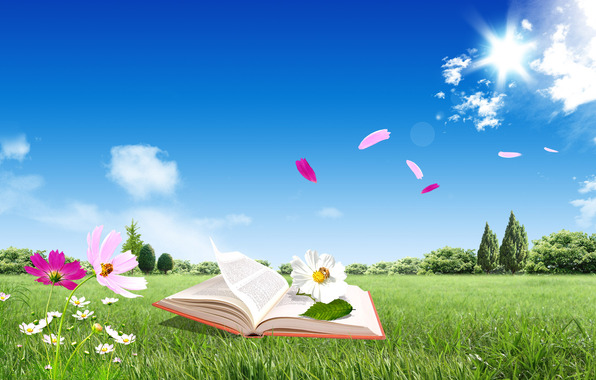    Летнее                                 чтение          Здравствуй, мой маленький друг!Вот и закончился твой первый учебный год…Ты много трудился, ты много успел,И так незаметно год пролетел.Купайся, играй, загорай, веселись,В каникулы солнечные окунись! Но не только это сделает каникулы интересными и весёлыми! - Добрые дела, встречи с природой, хорошие книги – это капельки солнышка, которые согревают нас и делают счастливыми.Не забывай о книгах , дружок! Читай, узнавай новое и интересное.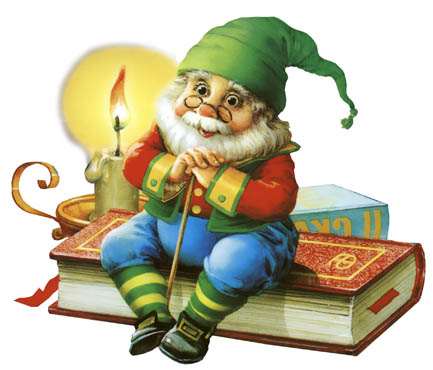   Дед ВсеведПосмотри, как много названий произведений! Эти книги ты можешь читать летом и в следующем учебном году. Что тебя заинтересовало? Выбирай!Во втором классе тебя ждёт встреча с былинными богатыря- ми. Ты можешь узнать из книг…о былинном богатыре Илье Муромцео подвигах Добрыни Никитича и Алёши ПоповичаУстное народное творчество.Считалки, потешки, загадки, поговорки, небылицы, народные песенки, заклички.Читай книги о детях и для детей.С. Маршак. Вот какой рассеянный.Н.Носов. Мишкина каша. Фантазёры  и другие рассказы.К. Чуковский. Мойдодыр.С. Михалков. Друзья в походе.Э. Успенский. Дядя Фёдор, пёс и кот.М.Зощенко. Рассказы для детей. «Учёная обезьянка» и дрВ. Драгунский. Денискины рассказы и др. рассказыВ.Голявкин. Как я боялся. Какрусель в голове и др. рассказыВ.Медведев. Обыкновенный великан (из книги "Грунькины были и небылицы»).Б. Житков. Как я ловил человечков.В.Осеева. Синие листья. Волшебное слово и др.рассказыЛ.Толстой. Птичка. Филиппок. Читай рассказы о родной природе и о животных.В.Бианки. По выбору: Музыкальная канарейка. Синичкин календарь. Мышонок Пик. Оранжевое горлышко. Как муравьишка домой спешил и др. рассказыМ. Пришвин. Земля показалась (из книги «Лесная капель»)и др. К. Паустовский. Барсучий нос и др. рассказыН.Сладков. Как медведя переворачивали. Лесные шорохи. Песенки подо льдом и др. рассказыВ. Чаплина. Малышка. Лесная кормушка. Хромка. Дружба и др. рассказыПочитай замечательные стихи детских поэтов.В. Берестов, И. Токмакова, А. Барто, С. Маршак, С. Михалков.Предлагаю тебе отправиться по «Дороге сказок».Х.К.Андерсен. Дюймовочка. Д. Биссет. Дракон и волшебник  и др. сказкиШ.Перро. Золушка. Кот в сапогах.Русские народные сказки. Иван-Царевич и Серый волк. Царевна-лягушка. Умный работник. Лиса и Журавль и др. сказки.Сказки разных народов. Например: Девушка и месяц (Чукотская), Кто сильнее? (Адыгейская), Лиса и Журавль (Алтайская) и др. сказкиВ. Катаев. Цветик-семицветик.С.Маршак. Кошкин дом.В,Даль. Старик-годовик.Р.Киплинг.Почему у верблюда горб? Слонёнок. и др. сказкиД. Родари. Приключения Чиполлино. Книги для семейного чтения.Л. Чарская. Записки маленькой гимназистки.Н.Данилова. Собиратель слёз.Бёрнетт Фрэнсис. Маленькая принцесса, или история Сары КруФилосовские сказки. Ш. Сильверстейн. Щедрое дерево.Э. Маклеррен. Гора, полюбившая птицу.Д. Крюс. Тим Тайлер, или Проданный смех.Д. Григорович. Гуттаперчевый мальчик.О.Кургузов. Рассказы маленького мальчика.